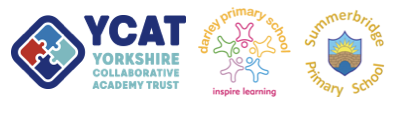 Darley and Summerbridge Primary School FederationAnnual Report to the Governing Body on Safeguarding Children September 2023Purpose of this report:‘Governing bodies and proprietors have a strategic leadership responsibility for their school’s or college’s safeguarding arrangements and must ensure that they comply with their duties under legislation. They must have regard to this guidance, ensuring policies, procedures and training in their schools or colleges are effective and comply with the law at all times. Headteachers and principals should ensure that the policies and procedures, adopted by their governing bodies and proprietors (particularly those concerning referrals of cases of suspected abuse and neglect), are understood, and followed by all staff.’ Paragraph 78, Keeping Children Safe in Education (DfE) from September 2023. Section 175 of the Education Act 2002 requires governing bodies of maintained schools and colleges, in relation to their functions relating to the conduct of the school or the institution to make arrangements for ensuring that such functions are exercised with a view to safeguarding and promoting the welfare of children who are either pupils at the school or are receiving education or training at the institution.‘In addition, the board of governors or the board of trustees are responsible for ensuring that the school fulfils its statutory duties, for example under the Equality Act 2010, and other duties, for example in relation to the ‘Prevent’ duty. The board of governors or the board of trustees are also expected to exercise strategic oversight of all aspects of safeguarding. When inspectors consider whether the board of governors or the board of trustees are fulfilling this responsibility, they are not expected to construct or review a list of duties. Paragraph 347, Ofsted inspection handbook updated September 2023.This annual report to governors outlines the school’s approach to safeguarding training, an update on school policies and procedures in relation to safeguarding, an update of the progress made since the submission of the safeguarding audit as well and clarifying the processes for the monitoring of safeguarding. It also summarises the number of individuals for whom casework has been undertaken.1a. Safeguarding training undertaken by all current school staffReference: Darley and Summerbridge Primary School Federation Child Protection Policy Appendix U Staff Induction and TrainingSchool governors and proprietors are responsible for ensuring that staff are competent to carry out their responsibilities for safeguarding and promoting the welfare of children and creating an environment where they feel able and are supported in their safeguarding role. We have, through training needs analysis, determined what level of training individual staff will require, depending on their roles and responsibilities which include ensuring though our training that our staff are able to:understand our policies and proceduresunderstand their individual staff responsibilities to ensure that concerns for the safety of a child are effectively addressed identify signs of possible abuse and neglect at the earliest opportunityunderstand their role in the early help process respond to concerns in a timely and appropriate way, including knowing how to make a referral should the DSL or deputy DSL not be availablecommunicate appropriately with children, including communicating to children that they may not be able to keep information shared to themselvesunderstand the role of our DSLbe aware of external avenues for notifying concerns including the use of escalation and whistle-blowing procedurescomply with record-keeping requirementsrecognise grooming behaviour by adults including inappropriate sexual comments; excessive one-to-one attention or inappropriate sharing of imagesrecognise normal and Harmful Sexual Behaviours (HSB) of children, including peer on peer sexual harassment and sexual violencehave up to date knowledge of safeguarding issuesunderstand the requirements of the Prevent duty on protecting children from radicalisation and understand how to respond in an emergency situation in school, such as a knife attack or terrorist threatrecognise the unique risks associated with online safetyrecognise the additional risks that children with SEN and disabilities face onlineunderstand the safeguarding response to children who go missing from educationRecognise the importance of robust filtering and monitoring in school on all devices and those brought in – in addition the school’s procedures and mechanisms for reporting concerns/issues..In addition to the training at induction, staff training is regularly updated through (insert model for safeguarding training – if you have a training schedule for safeguarding mention it here and include it as an appendix).All staff also receive regular safeguarding and child protection updates in weekly staff meetings – Thursdays at Summerbridge and Fridays at Darley to provide them with the relevant skills and knowledge to safeguard children effectively.All staff who work directly with children have read and signed to say that they understand Part 1 of KCSIE from September 2023.1b. DSL Training Our Designated Safeguarding Lead and our deputies undergo training to provide them with the knowledge and skills to carry out the role which is updated at least every two years. The last time this training was undertaken was (insert date).  In addition to their formal training, their knowledge and skills are regularly updated by (insert additional sources of DSL guidance for example, via e-bulletins, attending DSL networks or mini-masterclasses, NSPCC training or taking time to ready and digest safeguarding developments and documentation), to keep up with any developments relevant to their role. 1c. School Governors In addition to undertaking safeguarding and child protection training, governors have also undertaken training to ensure they are familiar with their responsibilities for the management of safeguarding as detailed in Part 2 of KCSIE from September 2023. In addition to this (insert number of governors) have read (insert additional sections read by any governors, for example all should have also read either Part 1 or Annex A, but best practice is for governors to have read KCSIE in its entirety). School Governors across the Trust are required to complete the annual Safeguarding training through the National Governance Association which is updated in line with KCSIE each year.Below is a summary of the safeguarding training and activities that we have completed over the last year.Further reference: Full details of our school training records, including who has attended each session are kept in the training logs held iin each school office1d. Safeguarding InductionReference: Darley and Summerbridge Primary School FederationAll staff (including temporary staff, school governors and volunteers) are provided with the school’s child protection policy, the school’s child protection policy the behaviour policy, the staff behaviour policy (code of conduct), information on the safeguarding response of children who go missing from education and informed of school’s child protection arrangements including the role and identity of the DSL and any deputies.  They have also undergone safeguarding and child protection training (including online safety).All new staff who work directly with children have read and signed to say that they understand Part 1of Keeping Children Safe in Education from September 2023.A summary of any induction training that has taken place over the last 12 months is below.‘‘All staff should be aware of systems within their school or college which support safeguarding, and these should be explained to them as part of staff induction. This should include the:child protection policy (which should amongst other things also include the policy and procedures to deal with child-on-child abuse) behaviour policy (which should include measures to prevent bullying, including cyberbullying, prejudice-based and discriminatory bullying)staff behaviour policy (sometimes called a code of conduct) should amongst other things, include low-level concerns, allegations against staff and whistleblowing. safeguarding response to children who are absent from education, particularly on repeat occasions and/or prolonged periods androle of the designated safeguarding lead (including the identity of the designated safeguarding lead and any deputies). ‘’ Paragraph 13, KCSIE from September 20231e. Safer Recruitment training undertaken and completed by at least one member of the recruitment panel:Reference:  Name School Child Protection Policy Appendix S Safer Recruitment and SelectionHead Teacher……………………………………………………	Date	……………………Senior Leader……………………………………………………  	Date    ………………........Governor	 ………………………………………………........	Date	……………………Governor	 ……………………………………………………	Date	……………………Governor	 …………………………………………………….	Date	……………………Other		 ……………………………………………………	Date	…………………2. Policies and other documents relating to safeguarding *see DfE guidance which covers how often each policy must be reviewed and shows the level of approval required, where this is prescribed in regulations.https://www.gov.uk/government/publications/statutory-policies-for-schoolsWe maintain records to evidence that all staff/volunteers have been made aware of the above policies and how to access them. These can be found in insert where records are kept. Name of person is responsible for maintaining that record? 3. North Yorkshire Safeguarding Children Partnership School Safeguarding AuditOur last audit was completed and ratified by the full governing body on insert date and any actions arising from it will be reviewed by senior leaders by insert date and findings as well as progress with identified actions will be brought to governors on insert date. A summary of the progress with actions made to date is outlined below.4. Monitoring of SafeguardingSafeguarding continues to be a standalone, standing agenda item at all staff meetings and full governing body meetings. Safeguarding is also a standalone, standing agenda item at insert names of additional committee meetings where safeguarding is a standing agenda item. Also mention if challenge questions around safeguarding are minuted in FGB meetingsMonitoring of safeguarding to ensure that it remains effective is carried out in the following ways:list ways that you monitor safeguarding and how this is feedback to governors. If you have a monitoring safeguarding schedule reference it here and include it as an appendix
INDIVIDUAL CASEWORK SAFEGUARDING ISSUES:NB due to the sensitive nature of safeguarding information it is essential to maintain confidentiality, as the information shared in this report could lead to the identification of individuals.  Governors should not have information about individual safeguarding cases, unless fulfilling disciplinary functions, therefore names and specific circumstances cannot be shared.Note: The designated safeguarding lead should maintain:A list of referrals made to the designated safeguarding lead for safeguarding in the school and those that were subsequently referred to the local authority, along with brief details of the resolutionA list of all pupils who are open cases to children’s services/social care and for whom there is a multi-agency planSchool participation in child protection conference processThis includes any child protection conferences which were attended ‘virtually’ during the pandemic.Number of individual cases within school from date to date.Other comments on safeguarding issues include here any additional safeguarding actions such as a safeguarding audit or any safeguarding complaint that you have had to respond toSigned	………………………………………….		Date ……………………….Job title	………………………………………….Report author:Nick CoatesName of Head Teacher:Nick CoatesName of Designated Safeguarding Lead (DSL):Nick CoatesName of Lead for the Prevent Duty (under the Counter-Terrorism and Security Act 2015) if different from above:Nick CoatesDeputy Designated Safeguarding Lead(s) (if applicable):Peter Corner, Andrew Howarth, Kate Milne, Vicky Pigg, Sarah RobsonMental Health lead:Aileen CameronName of Nominated Child Protection Governor(s):Kate MilneName of Children Looked After, (and previously Looked After Children) Designated Teacher:Nick CoatesRoleDateDateTitle and method of trainingCourse provider (if applicable)Safeguarding LeaderSafeguarding LeaderSafeguarding LeaderSafeguarding LeaderSafeguarding LeaderDSL DSL 28/06/21Designated Safe-Guarding Lead Level 3 High Speed Training Deputy DSL(s)Deputy DSL(s)15/06/21Designated Safe-Guarding Lead Level 3High Speed TrainingHeadteacher Headteacher 28/06/21Designated Safe-Guarding Lead Level 3High Speed TrainingDesignated Teacher CLADesignated Teacher CLA28/06/21Designated Safe-Guarding Lead Level 3 High Speed Training Mental Health LeadMental Health LeadSMHL TrainingSafeguarding link governorsSafeguarding link governors06/07/21NYCC Safeguarding for GovernorsNYCCOther StaffOther StaffOther StaffOther StaffOther StaffTeaching staffTeaching staffSept 2022Basic Awareness in Child Protection & Prevent NYSCP & Home Office Teaching assistantsTeaching assistantsSept 2022Basic Awareness in Child Protection & PreventNYSCP & Home OfficeAdministrative staffAdministrative staffSept 2022Basic Awareness in Child Protection & PreventNYSCP & Home OfficeCaretaking and cleaning staffCaretaking and cleaning staffSep 2022DBSDBS ServiceCatering staffCatering staffSept 2022Basic Awareness in Child Protection & PreventNYSCP & Home OfficeTechniciansTechnicians09.02.16DBS DBS Service VolunteersVolunteersBasic Awareness in Child Protection & PreventNYSCP &Home OfficeGoverning BodyGoverning BodyDec 2021Basic Awareness in Child Protection & PreventNYSCP &Home OfficeRoleDate safeguarding induction training was completedTAs and GTAsSeptember 2023School CookOctober 2023Safeguarding policies and procedures(S)  StatutoryDate of last reviewDate shared with school staffNext review date*Approval delegated to* Alternative Provision17.03.2117.03.2117.03.23FGBAccessibility plan (S)04.05.2115.06.2104.05.23HTAnti-bullying (S)01.10.2001.10.2001.10.22HTAttendance (including missing children)12.05.2105.05.2112.05.23HTBehaviour (including behaviour principles written statement, use of reasonable force and restraint  - physical intervention) (S)23.03.2220.05.2223.03.23FGBChild protection policy and procedures (S) (including management of allegations)20.09.2105.07.2120.09.23HTChildren Looked After and Previously Looked After (S)12.05.2123.03.2205.05.2120.05.2212.05.2323.03.23HTFGBChildren with health needs who cannot attend school (S) 13.02.2105.07.2113.02.24FGBComplaints (S)01.10.2001.10.23HTDrugs and substance misuse01.01.2105.07.2101.01.23HTEducational Visits08.12.2126.07.2208.12.22HT & Health and Safety (HS)Emergency procedures, including lock-down and invacuation08.12.2108.12.2108.12.23FGBEquality information and objectives  (S)01.10.2002.10.2001.10.22HTExclusion (S)01.10.2026.07.2201.10.22HT & HSFirst Aid  (S)08.12.2126.07.2208.12.22HT & HSHealth and safety (including school security, risk assessments, premises management, road safety information (S)20.09.2115.11.2120.09.23HTOnline safety policy, including remote learning, mobile and smart technology and acceptable usage09.12.2113.02.2113.02.2223.03.2205.07.2102.05.2209.12.2213.02.2413.02.2313.02.23FGBFGBFGBFGBManagement of allegations against staff and confidential reporting process (S)Awaiting completionMental health policy23.03.2213.02.2202.05.2223.03.2313.02.23FGBFGBPolicy on how long school registers will remain open12.05.2110.03.2112.05.23HTPSHE Curriculum on school website (S)20.09.2105.07.2120.09.23HTRecruitment and selection, including safer recruitment policy and policy on employment of ex-offenders04.05.2105.05.2104.05.23HTSafeguarding statement on school website12.05.2115.11.2112.05.23HTSingle Central Record (SCR) of recruitment and vetting checks (S) (including dates of last check of SCR and staff files)13.02.2113.02.23FGBRelationships and Sex Education (S)12.05.2115.11.2112.05.23HTSpecial Educational Needs and Disability (SEND) Policy, Inclusion policySEN information report (S)20.09.2115.11.2120.09.23HTSupporting pupils with medical conditions  (S) including intimate care13.02.2105.07.2113.02.23FGBStaff behaviour policy (code of conduct) (S)01.10.2126.07.2201.10.22HT/HSWhistleblowing policy including the policy for dealing with low-level concerns policy12.05.2115.06.2112.05.23HTWork placements20.10.2115.11.2120.10.23FGBInsert any additional policies/guidance e.g. private fostering, peer on peer abuse including sexual violence and harassment, mental health including self-harm and suicide, eating disorders etc20.10.2101.09.2120.10.23FGBReferenceAction identified in auditProgress made on action as identified in auditActions still outstanding (including how, when and by whom these will be addressed)Total number of referrals made to Children’s Social Care. Number of Initial Child Protection Conferences (ICPC) and Review conferences (RCPC) held Number attended Number of reports submittedReason for any non-attendanceNumber of core group meetings heldNumber attendedNumber attendedReason for any non-attendanceType of Support Provided/Concern RaisedNumber of CasesChild Protection PlanChildren in Need PlanEarly Help AssessmentsChildren Looked After and Previously Looked AfterPrivately fostered childrenReported to LA as “Missing from Education”Bullying incidents recorded (and dealt with)Report of sexual harassment or sexual violenceHate incidents reported to the local authority relating to equalities (e.g. discrimination, harassment in relation to gender, sexual orientation, faith, disability, ethnicity)Allegations made against StaffWere North Yorkshire Safeguarding Children Partnership Procedures complied with for each allegation made against staff?Yes/NoCommentsEmerging local and national priorities (e.g. related  to pandemic, from the use of NYSCP School safeguarding audit, Growing Up in North Yorkshire school survey results, pupil voice, from national programmes such as Everyone’s Invited)Impact of safeguarding actions and monitoring activity and any lessons learnedBarriers to implementation of the school’s statutory duties to safeguard children and what you will do to overcome themDate approved by the Governing Body or Management Committee Signed                                                                                          Date                                                        ……………………………………………………………………….Chair Signed ……………………………………………………………………………….Head TeacherDate